ProbabilitésProbabilité et probabilité conditionnelle.Soient A et B deux évènements tels que la probabilité de A est non nulle. La probabilité conditionnelle est la probabilité de B sachant que A est réalisé, notée ……………………………………….Un arbre de probabilité ou ………………………..est un outil qui permet de …………………… simplement des probabilités. En partant d’une ……………, il est constitué de ……………….qui mènent à des ………………...Un …………….est une succession de branches depuis la ……………… jusqu’à une ………………… de l’arbre.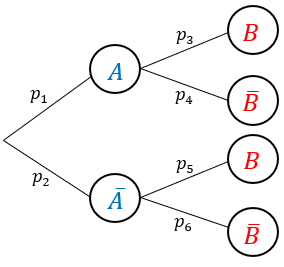 La somme des probabilités partant d’un ……………………..est égale à …..La probabilité de l’évènement qui correspond à un chemin est égale au ……………………... des probabilités notées sur les branches de ce chemin. ……………………………………………………………… :La probabilité d’un évènement est égale à la ……………………… des probabilités des …………………………….qui aboutissent à cet évènement. En particulier, on a :………………………………………………………………………………………………………Evènements indépendants.Deux évènements sont ……………………………………. si la réalisation de l’un ………………………………………………………….. la probabilité de l’autre.Il y a ………………………………….. entre :« A et B sont ………………………………. » et …………………………………………  mais aussi ……………………………….. ainsi que     ……………………………      Attention : il ne faut pas confondre évènements indépendants et évènements incompatibles.Pour rappel, deux évènements incompatibles sont deux évènements dont l’intersection est vide.